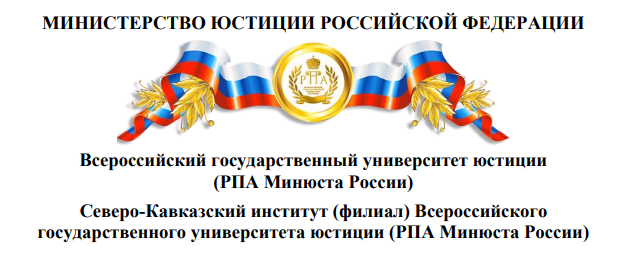 ПРОБЛЕМЫ И ПЕРСПЕКТИВЫ РАЗВИТЯ И ОБНОВЛЕНИЯ ПРАВА И ЗАКОНОДАТЕЛЬСТВА в ХХI в.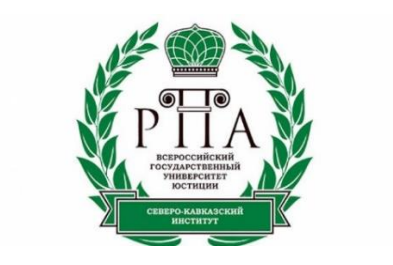 II-я Международная научная конференция(с изданием Сборника научных трудов, ISBN, УДК, ББК, eLibrary, РИНЦ (постатейное размещение)10 марта 2022 года(прием материалов до 10марта 2022 г. включительно)Махачкала 2022Уважаемые коллеги!Приглашаем Вас принять участие во II-й Международной научной конференции«ПРОБЛЕМЫ И ПЕРСПЕКТИВЫ РАЗВИТЯ И ОБНОВЛЕНИЯ ПРАВА И ЗАКОНОДАТЕЛЬСТВА в ХХI в.»10 марта 2022 года(прием материалов до 10марта 2022 г. включительно, участие бесплатное, постатейное размещение в РИНЦ)Организаторами выступают:Министерство юстиции Республики Дагестан; ФГБОУ ВО «Северо-Кавказский институт (филиал) ВГУЮ (РПА Минюста России)»;ФГБОУ ВО «Ростовский институт (филиал) ВГУЮ (РПА Минюста России)»К участию в конференции приглашаются представители исполнительной, судебной и законодательной власти, правоохранительных органов, представители научных учреждений, средств массовой информации, специалисты в области социальной защиты и занятости населения, члены правозащитных и общественных организаций, преподаватели вузов, аспиранты, магистранты и студентыКонференция посвящена исследованию актуальных теоретических и практических проблем правоведения России и других стран. В сборнике будут опубликованы научные статьи по всему спектру юриспруденции, криминологии и философии права, а также научные сообщения, обзоры научных мероприятий, книжные рецензии и персоналии.ПРОГРАММА КОНФЕРЕНЦИИ10:00—13:00  — Пленарное заседание.14:00—18:00 — Работа секций по различным направлениям Основные направления конференции:12.00.01 Теория и история права и государства; история учений о праве и государстве12.00.02 Конституционное право; конституционный судебный процесс; муниципальное право12.00.03 Гражданское право; предпринимательское право; семейное право; международное частное право12.00.04 Финансовое право; налоговое право; бюджетное право.12.00.05 Трудовое право; право социального обеспечения12.00.06 Земельное право; природоресурсное право; экологическое право; аграрное право12.00.07 Корпоративное право; энергетическое право12.00.08 Уголовное право и криминология; уголовно-исполнительное право12.00.09 Уголовный процесс12.00.10 Международное право; Европейское право12.00.11 Судебная деятельность, прокурорская деятельность, правозащитная и правоохранительная деятельность12.00.12 Криминалистика; судебно-экспертная деятельность; оперативно-розыскная деятельность12.00.13 Информационное право и информационная безопасность12.00.14 Административное право; административный процесс12.00.15 Гражданский процесс арбитражный процессПраво и экономикаПравовая, политическая и религиозная мысльПраво и международные отношенияАктуальные проблемы правового регулирования национальной безопасности и сравнительного трудового права:- Актуальные проблемы правового регулирования национальной безопаности;- Проблемы праворвого регулирования информационной безопасности;- Национальная безопасность России и проблемы миграции;- Международная безопасность: международный подход;- Международная безопасность как сфера правового регулирования;- Вопросы стратегии национальной безопсаности;- Сравнительное правовое право: история, современность и перспективы;- Правовое регулирование труда работников в сфере высшего юридического образования: сравнительно-правовой аспект;- Социальное обеспечение: сравнительно-правовой аспекти другие предложенные участниками дискуссии темы.Языки конференции: русский и английский.Форма проведения конференции: – очная (при условии отсутствия запретов на проведение массовых мероприятий на территории г. Махачкаы и Республики Дагестан); –  заочная (публикация тезисов доклада в сборнике);– дистанционная.По результатам конференций будет издан Сборник научных трудов с постатейным размещением в наукометрической базе РИНЦ.К участию приглашаются представители исполнительной, судебной и законодательной власти, правоохранительных органов, представители научных учреждений, средств массовой информации, специалисты в области социальной защиты и занятости населения, члены правозащитных и общественных организаций, преподаватели вузов, аспиранты, магистранты и студенты.По итогам конференции планируется издание сборника в электронном формате.  Сборнику присваиваются соответствующие библиотечные индексы УДК, ББК и международный стандартный книжный номер (ISBN). Заявку и материалы доклада (электронный вариант) просим отправлять до 10 марта 2022 г. на e-mail: mmusalov@mail.ru Укажите в теме номер направления  конференции и назовите файл Вашей фамилией и инициалами (например, 3_Иванов И.И.). Объем предоставляемого материала -  3- 10 страниц формата А4. Требования к оформлению материаловФормат – Microsoft Word, шрифт Times New Roman, кегль 14, интервал 1,5, выравнивание по ширине, все поля по 2 см; абзацный отступ 1,25, без переносов. Нумерацию страниц не ставить. Оригинальность статьи должна быть не менее 70% (Антиплагиат ВУЗ), это необходимо для постатейного размещения в РИНЦ.Ссылки на литературу приводятся по тексту в квадратных скобках [1, с. 182], список литературы в конце текста в алфавитном порядке.Материалы, оформленные не в соответствии с требованиями, не рассматриваются. Оргкомитет оставляет за собой право отбора докладов с учетом тематики конференции.Образец оформления материалаУДКИ.Р.ИвановМосковский институт прокуратуры,г. МоскваНАЗВАНИЕ СТАТЬИАннотацияКлючевые слова: (повторяется на английском языке)Текст статьиСписок литературы1. Андреев И.Р. Криминологическая характеристика преступлений, совершаемых несовершеннолетними и молодежью и их предупреждение.- М.: Флинта, 2011. - 324 с.Адрес оргкомитета: Республика Дагестан, г. Махачкала, ул. Г. Гаджиева, д. 5 (гл. учебный корпус Северо-Кавказского института (филиал) ВГУЮ), ауд. 2.2Контактная информация: Мусалов Магомед Абдулаевич, к.ю.н., доцент, E-mail: mmusalov@mail.ru Заявка на участие II-й Международной научной конференции«ПРОБЛЕМЫ И ПЕРСПЕКТИВЫ РАЗВИТЯ И ОБНОВЛЕНИЯ ПРАВА И ЗАКОНОДАТЕЛЬСТВА в ХХI в.»10 марта 2022 г.Фамилия, имя, отчество (полностью)Место работы (учебы), должностьУченая степень, ученое званиеТелефонE-mailТема докладаНаправление темы докладаФорма участия (очная/заочная)